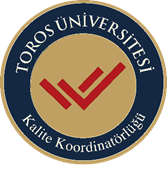 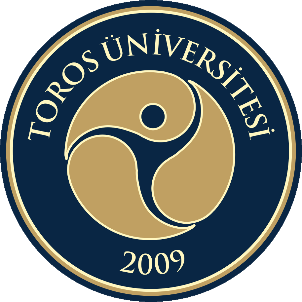 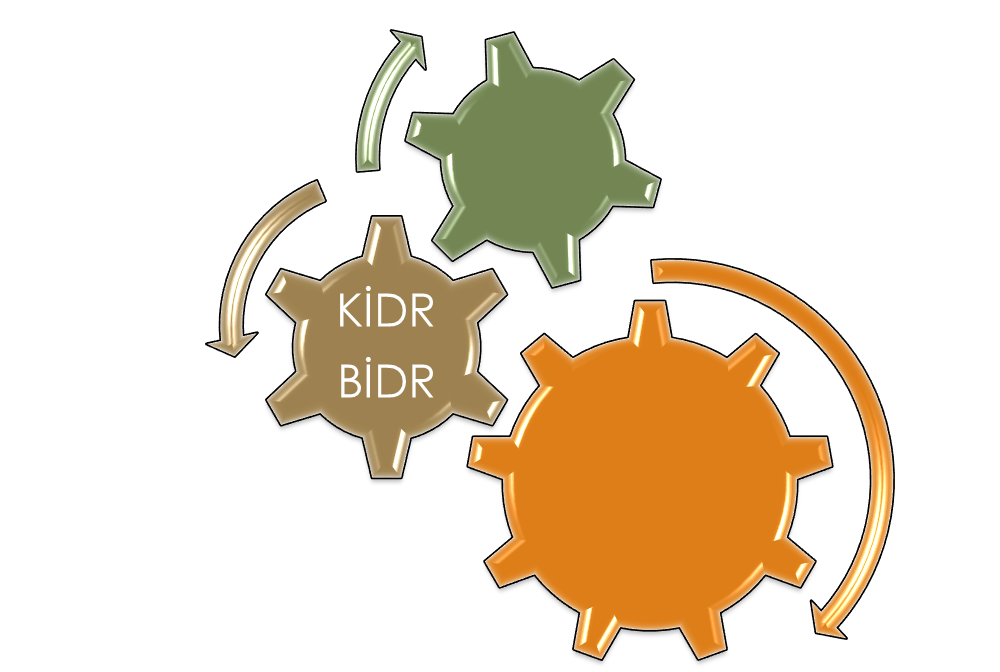 GENEL BİLGİLERGİRİŞBirim İç Değerlendirme Raporu (BİDR); Üniversitemize bağlı tüm akademik birimlerin yıllık iç değerlendirme süreçlerini izlemek ve değerlendirmek üzere akademik birimler tarafından ilgili yılın sonu olmak üzere her yıl hazırlanır. Bu rehberde, BİDR hazırlanırken uygulanacak kurallar, konuya ilişkin açıklamalar, öneriler ve BİDR şablonu yer almaktadır.AMAÇBİDR’nin amacı, akademik birimin kendi güçlü ve gelişmeye açık yönlerini tanımasına ve iyileştirme süreçlerine katkı sağlamaktır. Yapılan iyileştirmler aynı zamanda Üniversite tarafından her yıl hazırlanan Kurum İç Değerlendirme Raporuna (KİDR) esas oluşturmaktadır. Dolayısıyla gerek KİDR ve BİDR’ler öz değerlendirme çalışmalarının en önemli çıktısıdır. Bu çalışmaların kurum içinde beninsenmesi ve sürüdürülebilmesi  ancak yıl içerisinde iç kalite güvencesi sistemi ve iç değerlendirme çalışmalarının etkin ve etkili gerçekleştirilmesi ile mümkündür. BİDR paydaşlarla iletişim ve iş birliği, öz değerlendirme çalışmaları ve kalite güvencesi kültürünün yaygınlaştırılması ve içselleştirilmesi amacıyla kullanılmalıdır. Raporun hazırlanma sürecinin akademik birime veya kuruma katkısının arttırılması amacıyla planlanan çalışmalarda kapsayıcılık ve katılımcılığın sağlanması, bürokratik veri yönetiminden daha ziyade süreç yönetimi yaklaşımının benimsenmesi, kalite komisyonu çalışmalarında şeffaflığın sağlanması ve sürekli eğitim çalışmalarıyla desteklenmesi beklenmektedir. İÇERİKBİDR’de herbir akadmik birimin iç kalite güvencesi sisteminin olgunluk düzeyi irdelenmelidir. Bu kapsamda hazırlanan BİDR lerde genel olarak aşağıdaki soruların kanıta dayalı olarak yanıtlanması beklenmektedir:Kurumun ve akademik birimin değerleri, misyon ve hedefleriyle uyumlu olarak; kalite güvencesi sistemi, eğitim ve öğretim, araştırma ve geliştirme, toplumsal katkı ve yönetim sistemi süreçlerinde sahip olduğu kaynakları ve yetkinlikleri nasıl planladığı ve yönettiği, Akademik birimde genelinde ve süreçler bazında izleme ve iyileştirmelerin nasıl gerçekleştirildiği,Planlama, uygulama, izleme ve iyileştirme süreçlerine paydaş katılımının ve kapsayıcılığın nasıl sağlandığı,Akademik birimin iç kalite güvencesi sisteminde güçlü ve iyileşmeye açık alanların neler olduğu, Gerçekleştirilemeyen iyileştirmelerin nedenleri,Yükseköğretimin hızlı değişen gündemi kapsamında kurumun rekabet avantajını koruyabilmesi için kalite güvencesi sisteminde sürdürülebilirliği nasıl sağlayacağı gibi alanlarda yapılan uygulamaların kanıtları ile birlikte verilmesi gerekmektedir. Bu rehberde, BİDR de bulunana içerikler başlıklar, ölçütler ve alt ölçütler olarak verilmelidir. Herbir ölçüt ve alt ölçütte akademik birim tarafından yapılan uygulamaların neler olabileceği, uygulama sonuçlarının izlenmesi ve değerlendirmesi ile iyileştirmeler sonucunda beklenen hedefler belirtilmiştir. Bu açıklamalar birimin BİDR hazırlanmasında yardımcı olabalicek unsurları içermektedir. BİDR HAZIRLANLANMASI VE YAYINLANMASIAkademik birim tarafından rehberde belirtilen şekilde hazırlanan BİDR hazırlandıktan sonra yılın son gününde Kalite Koordinatörlüğüne gönderilir ve aynı zamanda Akademik birimin web sitesinde yayınlanarak paydaşlara duyurulur. BİDR hazırlnmasında rehberde verilen Başlıklar ve başlıklara bağlı ölçüt ve alt ölçütlerde birim tarafından yanıtlandırılması gereken hususlar verilmiştir. Bu hususların anlaşılması ve yapılan faaliyetlerin buna göre değerlendirilmesi gerekmektedirHerbir Ölçüt veya Altölçütlerin  karşılanma düzeyine ilişkin kanıtların sunulması beklenmektedir. Sunulan kanıtlar rapor içeriği ve seçilen olgunluk düzeyiyle tutarlı olmalı; aynı zamanda yapılan açıklamaları destekleyecek şekilde çeşitlendirilmelidir. Bazı durumlarda bir bilgi, belge veya doküman birden çok ölçütün/alt ölçütün kanıtı olabilir. Bu durumda bilgi, belge veya dokümanın yalnızca ilgili bölümlerine atıf yapılmalıdır. Dolayısıyla yapılan değerlendirmelerde olgunluk düzeylerin karşılanması beklenmektedir. Kalite Güvence Sisteminde rehberde belirtilen bütün alt ölçütlerde akademik biriminden beklenen 4.  Seviyedeki  olgunluk seviyesine ulaşılmasıdır. Ancak bu seviyeye ulaşılmasında herbir alt ölçüt bazında tanım süreçlerin olması, bu tanımlı süreçler çervesinde uygulamaların yapılması ve uygulamalardan alınan sonuçların paydaşlarla birlikte değerlendirilmesi beklenmektedir. Dolayısıyla 4.  seviyede olduğuna karar verebilmek için;Uygulamaların akademik birimin geneline yayılmış olması,Uygulamalardan sonuç elde edilmiş olması,Bu sonuçların izleniyor olması,İzleme sonuçlarının ilgili paydaşlarla birlikte değerlendirilerek; uygulamaların iyileştiriliyor olmasıTüm bunların kanıtlarla desteklenmesi gerekmektedir.PERFORMANS GÖSTERGELERİ 2021 yılı sonunda Akademik Birimlerimiz tarafından 2022-2026 Stratejik Planları (SP) hazırlanmış ve yayınlanmış olacaktır. Bundan sonraki yıllarda SP nin izlenmesi ve değerlendirilmesi ayrıca yapılmayacak olup yapılan faaliyetlerin değerlendirilmesi her yıl hazırlanmakta olan BİDR da yer alacaktır. Dolayısıyla alt ölçütlerde yapılan değerlendirmeler ve iyileştirilmelerde SP’deki hedef kartlarında belirtilen  Performans Göstergelerinin (PG) kullanılması ve bunların kanıtları ile desteklenmesi beklenmektedir. Böylece, PG’ler yapılan faaliyetlerin bir değerlendirilmesi ve belirlenen hedeflere ulaşılıp veya ulaşılmama nedenleri irdelenerek iyileştirmeye açık yönlerde kullanılması beklenmektedir. Bu değerlendirmeler sonucunda 5 yıl sonunda SP de belirtilen amaçların ne kadar gerçekleştirildiği ve gerçekleşmesine yönelik paydaşlarla birlikte değerlendirilme yapılmasına olanak sağlayacaktır. BİDR hazırlanmasında, SP Hedef Kartlarında belirtilen PG lerin nasıl kullanılacağını bazı örnekler ile açıklamaya çalışalım. Örneğin BİDR de Kalite Güvence Sistemi Alt Başlığında yer alan A.3 Paydaş Katılımı alt ölçütünde “Kurumun tüm süreçlerine özgü oluşturulmuş iç ve dış paydaş listesi ile paydaşların önceliklendirilmesine, Paydaş görüşlerinin alınması sürecinde kullanılan veri toplama araçları ve yöntemi (Anketler, odak grup toplantıları, çalıştaylar, bilgi yönetim sistemi vb.), Karar alma süreçlerinde paydaş katılımının sağlandığını ve Paydaş katılım mekanizmalarının işleyişine ilişkin izleme ve iyileştirme kanıtları ile birlikte açıklayınız” ifadesi yer almaktadır.  Diğer taraftan SP de Amaç 1 altında yer alan Hedef 1.7’nin 1.7.1 (Kalite Kültürünü Yaygınlaştırma Amacıyla Kurumunuzca Düzenlenen Faaliyet (Toplantı, Çalıştay, Anket vb.) Sayısı), 1.7.2 (Kurumun İç Paydaşları İle Kalite Süreçleri Kapsamında Gerçekleştirdiği Geri Bildirim Ve Değerlendirme Toplantılarının Sayısı) ve 1.7.3 (Kurumun Dış Paydaşları İle Kalite Süreçleri Kapsamında Gerçekleştirdiği Geribildirim Ve Değerlendirme Toplantılarının Sayısı) PG de ölçülen ve sunulan kanıtlar Paydaş Katılımı alt ölçütü ile uyumludur. Yukarıda belirtilen PG lere ulaşılmada planlan faaliylerler ve uygulamalardan alınan sonuçlar ve değerlendirmeler bu ölçütün açıklanmasında önemli kanıtları da sunmaktadır. Başka bir örnek BİDR’de Eğitim-Öğretim başlığıı altında yer alan B.1 Programların Tasarım ve Onayı ölçütünde yer alan B.1.2. Programın ders dağılım dengesi ve AKTS alt ölçütünde “Programın ders dağılımına ilişkin ilke, kural ve yöntemleri belirtiniz. Öğretim programı (müfredat) yapısı zorunlu-seçmeli ders, alan-alan dışı ders dengesini gözetmekte, kültürel derinlik ve farklı disiplinleri tanıma imkânı verildiği, Ders sayısı ve haftalık ders saati öğrencinin akademik olmayan etkinliklere de zaman ayırabileceği şekilde düzenlendiği ve bu kapsamda geliştirilen ders bilgi paketlerinin amaca uygunluğu ve işlerliği izlenmekte ve iyileştirmelerin nasıl yapıldığını belirtiniz” ifadesi yer almaktadır. Diğer taraftan SP’de Amaç 3 de (Yenilikçi ve Yaratıcı Eğitim-Öğretim Yaklaşımını Geliştirmek) yer alan Hedeflerde yer alan PG 3.1.1 (Öğrencilerin kayıtlı oldukları program dışındaki diğer programlardan alabildikleri ders oranı), PG 3.1.2 (Öğrencilerin kayıtlı oldukları programdaki seçmeli derslerin alabilecekleri ders oranı), PG 3.2.1 (Yenilik, inovasyon, girişim ve teknoloji odaklı ders sayısı) ve PG 3.3.1 (Öğrencilerin uzaktan eğitimle aldıkları ders sayısı /toplam ders sayısı) verileri yukarıda belirtilen alt ölçüt ile uyumludur. B örneklerin sayısı artırulabilir. Dolayısıyla SP deki hedeflere ulaşılıp ulaşılmadığının izlenmesi PG ile yapılmaktadır. Kalite Güvence Sisteminde belirtilen alt ölçütlerin izlenmesi ve paydaşlar ile birlikte değerlendirilmesi ve bu sonuçların iyileştirme faaliyetlerinde kullanılması amaçlanmaktadır. Böylece herbir ölçütün SP hedeflenen PG ile değerlendirilmesi PUKÖ çevrimlerinin kapatılmasını sağlamaktadır. Burada paydaş konusuna açıklık getirlmesi gerekmektedir. Genel olarak paydaş, yapılan faaliyet veya uygulamadan etkilenen kişi veya gruplar olarak tanımlanmaktadır. Bu yaklaşımdan yola çıkılarak herbir alt ölçüdün paydaşlarla değerlendirilmesinde öncelikli paydaşların belirlenmesi gerekmektedir. Örneğin B.1 Programın Tasarımı ve Onayı ölçütünde paydaşlar; öğretim elemanları, öğrenciler, mezunlar ve mezunların çalışabileceği sektör temsilcilerinden belirlenmesi gerekmektedir. B.3 Öğretim Elemanları ölçütünde paydaşlar eğitim-öğrtim faaliyetlerinde yer alan kadrolu veya ders vermekle yükümlü öğretim elemanlı veya ilgili uzmanlardan oluşturulması gerekmektedir. BİRİM İÇ DEĞERLENDİRME RAPORU HAZIRLAMA REHBERİÖZETBu bölümde, raporun amacı, kapsamı ve hazırlanma sürecine ilişkin kısa bilgilere yer verilmelidir. Akademik birimin öz değerlendirme çalışmalarının temel bulguları özetlenmelidir.KURUM HAKKINDA BİLGİLERBu bölümde, kurumun tarihsel gelişimi, misyonu, vizyonu, değerleri, hedefleri, organizasyon yapısı ve iyileştirme alanları hakkında bilgi verilmeli ve aşağıdaki hususları içerecek şekilde düzenlenmelidir. 1. Tarihsel Gelişimi Akademik birimin kısa tarihçesi ve mevcut durumu (toplam öğrenci sayısı, akademik ve idari çalışan sayıları, altyapı durumu vb. özet bilgiler) hakkında kısa bir bilgi verilmelidir.2. Misyonu, Vizyonu, Değerleri ve Hedefleri “Akademik birim ne yapmaya çalışıyor?” sorusuna yanıt verebilmek üzere kurumun misyonu, vizyonu, değerleri ve hedefleri bu kısımda özet olarak sunulmalıdır.    Birim İç Değerlendirme Raporu (BİDR) aşağıda yer alan başlıklar şeklinde yazılmalıdır. KALİTE GÜVENCESİ SİSTEMİEĞİTİM VE ÖĞRETİMARAŞTIRMA VE GELİŞTİRMETOPLUMSAL KATKIYÖNETİM SİSTEMİSONUÇ VE DEĞERLENDİRMEPERFORMANS GÖSTERGELERİAkademik birim, stratejik yönetiminin bir parçası olarak kalite güvencesi politikaları ve bu politikaları hayata geçirmek üzere stratejilerini belirlemeli ve kamuoyuyla paylaşmalıdır.A.1.1. Misyon, vizyon, stratejik amaç ve hedefler Akademik birim tarafından belirlenen (2022-2026 SP dan bilgiler alınabilir) misyon, vizyon ve temel değerler belirtilir. SP harlıklarının nasıl yapıldığı, paydaşlardan görüşlerin nasıl alındığı ve nasıl onaylandığına dair aşamalar kısaca özetlenir. SP’in izlenmesi ve değerlendirilmesine yönelik politikalar veya stratejiler açıklanır.A.1.2. Kalite güvencesi; eğitim ve öğretim; araştırma ve geliştirme; toplumsal katkı ve uluslararasılaştırma politikaları ve kurumsal performans yönetimiAkademik birim tarafından belirlenen (2022-2026 SP dan bilgiler alınabilir) Kalite güvencesi; eğitim ve öğretim; araştırma ve geliştirme; toplumsal katkı ve uluslararasılaştırma politikaları hakkında kısa bilgi verildikten sonra kanıtları sunulur. Belirlenen bu politika ifadelerinin somut sonuçları, uygulamalara yansıyan etkilerini hakkında örnekleri sunulabilir. Akademik birim tarafından belirlenen bir anahtar performans göstergeleri nelerdir ve bu göstergeler nasıl izlenmekte ve değerlendirilmektedir. Ayrıca bu göstergelerin SP de belirtilen Performans göstergeler ile birlikte nasıl izlendiği ve değerlendirildiğini kısaca açıkladıktan sonra kanıtları ile birlikte verilmelidir. Ayrıca daha önceki yıllarda izlenen Performans göstergelerin iyiliştirilmesinde uygulanan politikalar ile uyumluluğunu açıklayınız.Kurum, iç kalite güvencesi sistemini oluşturmalı ve bu sistem ile süreçlerin gözden geçirilerek sürekli iyileştirilmesini sağlamalıdır. Kalite Komisyonunun yetki, görev ve sorumlulukları açık şekilde tanımlanmalı ve kurumda kalite kültürü yaygınlaştırılmalıdır.A.2.1. Kalite KomisyonuKalite Komisyonu Çalışma Usul ve Esasları, Kalite Komisyonunun organizasyon yapısı, üye dağılımı ve birimlerin temsil edilmesinin şekli, Birim düzeyinde kalite yapılanmaları ve çalışma grupları, Kalite Komisyonu kararlarının karar alma mekanizmalarına etkisini gösteren kanıtlar ve Kalite Komisyonu çalışmalarına kurum iç ve dış paydaşlarının katılımını gösteren kanıtlar (Toplantılar, etkinlikler, anketler ve raporlar) şeklinde kanıtları ile birlikte açıklayınız.Birimde kalite güvencesi, eğitim ve öğretim, araştırma ve geliştirme, toplumsal katkı, yönetim sistemi ve uluslararasılaşma süreçlerinin PUKÖ katmanlarına paydaş katılımını sağlamak için planlamalar nelerdir. Birimde  kalite güvencesi, eğitim ve öğretim, araştırma ve geliştirme, toplumsal katkı, yönetim sistemi ve uluslararasılaşma süreçlerinin PUKÖ katmanlarına paydaş katılımını sağlamak için planlamalar nasıl yapılmaktadır. Kurumun tüm süreçlerine özgü oluşturulmuş iç ve dış paydaş listesi ile paydaşların önceliklendirilmesine, Paydaş görüşlerinin alınması sürecinde kullanılan veri toplama araçları ve yöntemi (Anketler, odak grup toplantıları, çalıştaylar, bilgi yönetim sistemi vb.), Karar alma süreçlerinde paydaş katılımının sağlandığını ve Paydaş katılım mekanizmalarının işleyişine ilişkin izleme ve iyileştirme kanıtları ile birlikte açıklayınız. A.4.1. Uluslararasılaşma politikası ve PerformansıAkademik birimin Uluslararasılaşma politikası kapsamında Değişim programları, Uluslararası öğrenci, Yabancı uyruklu akademik personel, Uluslararası araştırmacı, Uluslararası ağlar ve organizasyonlar, Müfredatın uluslararası yaklaşımlarla uyumu, Ortak diploma programları konularında yapılan uygulamaları  nasıl izlenmekte ve izlem sonuçlarına göre uluslararasılaşma politikalarının nasıl iyileştirildiği kanıtları ile birlikte açıklanmalıdır. ÖRNEK: Fakültemizin 2022-2026 SP de Uluslararasılaştırma bir stratejik amaç olarak belirlenmiştir. Bu amaç altında; 5 hedef tanımlanmış ve bu hedeflere ulaşılıp ulaşılmadığını izlemek ve değerlendirmek üzere 7 performans göstergesi saptanmıştır. Bu performans gösterge verilerinin izlenmesi her yıl yapılmaktadır. Bu performans değerlerinin iyileştirilmesinde fakültemiz bünyesindeki tüm bölümler sorumlu tutulmuştur.  Ayrıca Fakültede ve her bölümde Erasmus Sorumlusu bulunmaktadır. Ersamus sorumlularının listesi fakültenin web sitesinde paydaşlara duyurulmuştur. Fakültemizin Uluslararasılaştırma politikası kapsamında 2021 yılında faaliyetler  bölümlere göre aşağıda özetlenmiştir.Tablo 4.1.1 Uluslarasılaştırma faaliyetlerinin bölümler bazında dağılımıTablodan da görüleceği üzere fakültemiz bünyesinde yapılan çalışmalar sonucunda elde edilen veriler bir önceki yıla göre değerlendirildiğinde % 20 oranında bir artış sağlanmasına rağmen Değşim programı kapsamı dışında işbirliği yapılan üniversite sayısı konusunda bir azalma saptanmıştır. Ayrıca 2021 yılı verileri SP de belirlenen hedefler ile karşılaştırıldığında Yabancı Uyruklu Öğrenci Sayısı/Toplam Öğrenci Sayısı oranın (SP de % 10 belirlenmiş) % 5 oranında kaldığı saptanmıştır. Önümüzdeki dönemde iyileştirme yapılması amacıyla bölüm başkanları ve erasmus sorumluluarı ile 17 eylülde bir toplantı düzenlenmiş ve eylem planı hazırlanmıştır. Bu eylem planı aşağıdaki şekilde özetlenebilir. B.1.1. Programların tasarımı ve onayıDerslerin öğrenme kazanımları (karma ve uzaktan eğitim de dahil) tanımlanmış ve program çıktıları ile ders kazanımları eşleştirmesi oluşturulmuştur. Kazanımların ifade şekli öngörülen bilişsel, duyuşsal ve devinimsel seviyeyi açıkça belirtmektedir.Akademik birmler bünyesinde eğitim-öğretim faaliyeti yürüten bölümlerin ders müfredatlarının  tasarımını, öğretim programlarının amaçlarına ve öğrenme çıktılarına uygun olarak yapmalıdır. Programların yeterlilikleri, Türkiye Yükseköğretim Yeterlilikleri Çerçevesi’ni esas alacak şekilde tanımlanmalıdır. Ayrıca kurum, program tasarım ve onayı için tanımlı süreçlere sahip olmalıdır.B.1.1. Programların tasarımı ve onayıProgramların amaçları ve öğrenme çıktıları (kazanımları) oluşturulması,  TYYÇ ile uyumu ve paydaşlara ne şekilde ilan edildiği belirtilmelidir. Program yeterlilikleri belirlenirken kurumun misyon-vizyonu  ile eğitim-öğretim politikası ile ilişkisi açıklanmalıdır. Ders bilgi paketleri varsa ulusal çekirdek programı, varsa ölçütler (örneğin akreditasyon ölçütleri vb.) dikkate alınarak hazırlandığı somut kanıtlarla belirtilmelidir. Kazanımların ifade şekli öngörülen bilişsel, duyuşsal ve devinimsel seviyeyi açıkça belirtmektedir. Program düzeyinde yeterliliklerin hangi eylemlerle kazandırılabileceği (yeterlilik-ders-öğretim yöntemi matrisleri), Alan farklılıklarına göre yeterliliklerin hangi eğitim türlerinde (örgün, karma, uzaktan) kazandırılabileceği ve programların tasarımında, fiziksel ve teknolojik olanaklar hakkında bilgi verilir. Ders öğrenme kazanımlarının gerçekleştiğinin nasıl izleneceğine dair planlama ve  özellikle alana özgü olmayan (genel) kazanımların irdelenme yöntem ve süreci ayrıntılı belirtilmelidir.Program tasarım süreçlerine paydaş katılımını ve Programların tasarım ve onay sürecinin izlendiği ve iyileştirildiğine ilişkin (müfredat güncelleştirme) kanıtlar ile Programların tasarım ve onay süreçleri sistematik olarak nasıl izlenmekte ve ilgili paydaşlarla birlikte değerlendirilerek iyileştirilme aaşamalrını detaylı olarak belirtilir.B.1.2. Programın ders dağılım dengesi ve AKTSProgramın ders dağılımına ilişkin ilke, kural ve yöntemleri belirtiniz. Öğretim programı (müfredat) yapısı zorunlu-seçmeli ders, alan-alan dışı ders dengesini gözetmekte, kültürel derinlik ve farklı disiplinleri tanıma imkânı verildiği, Ders sayısı ve haftalık ders saati öğrencinin akademik olmayan etkinliklere de zaman ayırabileceği şekilde düzenlendiği ve bu kapsamda geliştirilen ders bilgi paketlerinin amaca uygunluğu ve işlerliği izlenmekte ve iyileştirmelerin nasıl yapıldığını belirtiniz.Tüm derslerin AKTS değeri, öğrenci iş yükü, Staj ve mesleğe ait uygulamalı öğrenme fırsatlarının olup olmadığı ve gerçekleşen uygulamanın niteliği irdelenmelidir. Öğrenci iş yüküne dayalı tasarımda uzaktan eğitimle ortaya çıkan çeşitliliklerin müfredatda nasıl belirlendiği açıklanmalıdır. Akademik birimin SP de konu hakkında belirlenen hedeflere ulaşılıp ulaşılmadığı, önümüzdeki dönemde yapılacak eylem planları ile birlikte değerlendirilir. Örnek. Fakültemizin 2021 yılı hedefleri doğrultusunda bölümler bazında programın ders dağlımı aşağıdaki şekildedir.B.1.3. Ölçme ve değerlendirme sistemiAkademik birimde, bütüncül bir ölçme-değerlendirme sistemi, Ölçme-değerlendirme için ana ilke ve kuralların nasıl tanımlandığını belirtiniz. Öğrenme kazanımı, öğretim programı (müfredat), eğitim hizmetinin verilme biçimi (örgün, uzaktan, karma, açıktan), öğretim yöntemi ve ölçme-değerlendirme uyumu nasıl yapıldığı, Sınav uygulama ve güvenliği (örgün/çevrimiçi sınavlar, dezavantajlı gruplara yönelik sınavlar) mekanizmaların neler olduğu, ölçme-değerlendirme yaklaşım ve olanaklarını öğrenci-öğretim elemanı geri bildirimine dayalı biçimde nasıl iyileştirildiğini bölümler bazında örnekler ile açıklayınız.Ölçme ve Değerlendirme süreçlerine ilişkin tutarlılık analizleri, Bilgi Yönetim Sistemi, Dezavantajlı gruplar ve çevrimiçi sınavlar gibi özel ölçme türlerine ilişkin mekanizmalar, Sınav güvenliği mekanizmaları, Ölçme ve değerlendirme sürecinin izlendiğine ve iyileştirildiğine ilişkin kanıtlar Standart uygulamalar ve mevzuatın yanı sıra; kurumun ihtiyaçları doğrultusunda geliştirdiği özgün yaklaşım ve uygulamalarına ilişkin kanıtlar verilmelidir.Akademik birim, öğrencilerin öğrenim süresince programların amaç ve öğrenme çıktılarına ulaşmasını sağlamalı, bu süreçte aktif öğrenme strateji ve yöntemleri içeren uygulamalar yürütmelidir. Ölçme ve değerlendirme süreçlerinde de öğrenci merkezli ve yeterlilik temelli bir yaklaşım benimsenmelidir. B.2.1. Öğretim yöntem ve teknikleri Öğretim yöntemi öğrenciyi aktif hale getiren ve etkileşimli öğrenme odaklıdır. Tüm eğitim türleri içerisinde (örgün, uzaktan, karma) o eğitim türünün doğasına uygun; öğrenci merkezli, yetkinlik temelli, süreç ve performans odaklı disiplinlerarası, bütünleyici, vaka/uygulama temelinde öğrenmeyi önceleyen yaklaşımlara yer verilir. Bilgi aktarımından çok derin öğrenmeye, öğrenci ilgi, motivasyon ve bağlılığına odaklanılmıştır. Örgün eğitim süreçleri, teknolojinin sunduğu olanaklar ve ters yüz öğrenme, proje temelli öğrenme gibi yaklaşımlarla zenginleştirilmektedir. Öğrencilerinin araştırma süreçlerine katılımı müfredat, yöntem ve yaklaşımlarla desteklendiğini belirten uyglamalar açıklanmalıdır.  Tüm bu süreçlerin uygulanması, kontrol edilmesi ve gereken önlemlerin alınması sistematik olarak nasıl değerlendirilmektedirProgramların genelinde öğrenci merkezli öğretim yöntem teknikleri tanımlı süreçler doğrultusunda uygulanmaktadır. Bunlar; Ders bilgi paketlerinde öğrenci merkezli öğretim yöntemlerinin varlığı, Uzaktan eğitime özgü öğretim materyali geliştirme ve öğretim yöntemlerine ilişkin ilkeler, mekanizmalar, Aktif ve etkileşimli öğretme yöntemlerine ilişkin tanımlı süreçler ve uygulamalar, Eğiticilerin eğitimi program içeriğinde öğrenci merkezli öğrenme-öğretme yaklaşımına ilişkin uygulamalar bölümler bazında kanıtlar olarak verilmelidir. B.2.2. Öğrenme ortamı ve kaynaklarıSınıf, laboratuvar, kütüphane, stüdyo; ders kitapları, çevrimiçi (online) kitaplar/belgeler/videolar vb. kaynaklar uygun nitelik ve niceliktedir, erişilebilirdir ve öğrencilerin bilgisine/kullanımına sunulmuştur. Öğrenme ortamı ve kaynaklarının kullanımı izlenmekte ve iyileştirilmektedir. Kurumda eğitim-öğretim ihtiyaçlarına tümüyle cevap verebilen, kullanıcı dostu, ergonomik, eş zamanlı ve eş zamansız öğrenme, zenginleştirilmiş içerik geliştirme ayrıca ölçme ve değerlendirme ve hizmetiçi eğitim olanaklarına sahip bir öğrenme yönetim sistemi bulunmaktadır. Öğrenme ortamı ve kaynakları öğrenci-öğrenci, öğrenci-öğretim elemanı ve öğrenci-materyal etkileşimini geliştirmeye yönelmektedir.B.2.3. Öğrenci geri bildirimleri Öğrenci görüşü (ders, dersin öğretim elemanı, diploma programı, hizmet ve genel memnuniyet seviyesi, vb) sistematik olarak ve hangi yollarla alınmakta, etkin kullanılmakta ve sonuçları nasıl paylaşılmaktadır. Kullanılan yöntemlerin geçerli ve güvenilir olması, verilerin tutarlı ve temsil eder olması nasıl sağlanmıştır. Öğrenci şikayetleri ve/veya önerileri için muhtelif kanallar bulunmakta mıdır ve öğrencilere nasıl duyurulmaktadır. Öğrenci geri bildirimlerinin alınmasına ilişkin uygulamalar izlenmekte ve öğrenci katılımına dayalı biçimde iyileştirilmektedir. Geri bildirim sonuçları karar alma süreçlerine yansıtıldığına ilişkin kanıtları ile birlikte verilmelidir.B.2.4. Akademik danışmanlıkÖğrencinin akademik gelişimini takip eden, yön gösteren, akademik sorunlarına ve kariyer planlamasına destek olan bir danışman öğretim üyesi bulunmaktadır; etkinliğin öğrenci portfolyosu gibi yöntemlerle takibi ve iyileştirme adımları vardır ve gerçekleşme irdelenmektedir. Öğrencilerin danışmanlarına erişimi kolaydır ve çeşitli erişimi olanakları (yüz yüze, çevrimiçi) bulunmaktadır. Akademik danışmanlık hizmetleri izlenmekte ve öğrencilerin katılımıyla iyileştirilmektedir. Bu uygulamalar; Öğrenci danışmanlık sisteminde kullanılan tanımlı süreçler, Varsa uzaktan eğitimde akademik ve teknik öğrenci danışmanlığı mekanizmaları ve tanımlı süreçler, Öğrencilerin danışmanlara erişimine ilişkin mekanizmalar ve Öğrencilerin katılımına ilişkin kanıtlar ile birlikte verilmelidir.Akademik birimde  öğretim elemanlarının işe alınması, atanması, yükseltilmesi ve ders görevlendirmesi ile ilgili tüm süreçlerde adil ve açık olmalıdır. Öğretim elemanlarının eğitim ve öğretim yetkinliklerini sürekli iyileştirmek için olanaklar sunmalıdır.B.3.1. Atama, yükseltme ve görevlendirme kriterleriÖğretim elemanı atama, yükseltme ve görevlendirme süreç ve kriterleri belirlenmiş ve kamuoyuna açıktır. İlgili süreç ve kriterler akademik liyakati gözetip, fırsat eşitliğini sağlayacak niteliktedir. Uygulamanın kriterlere uygun olduğu kanıtlanmaktadır. Öğretim elemanı ders yükü ve dağılım dengesi şeffaf olarak paylaşılır. Kurumun öğretim üyesinden beklentisi bireylerce bilinir. Kadrolu olmayan öğretim elemanı seçimi ve yarıyıl sonunda performanslarının değerlendirilmesi şeffaf, etkin ve adildir; kurumda eğitim-öğretim ilkelerine ve kültürüne uyum gözetilmektedir.B.3.2. Öğretim yetkinliği Tüm öğretim elemanlarının etkileşimli-aktif ders verme yöntemlerini ve uzaktan eğitim süreçlerini öğrenmeleri ve kullanmaları için sistematik eğiticilerin eğitimi etkinlikleri (kurs, çalıştay, ders, seminer vb) ve bunu üstlenecek/ gerçekleştirecek öğretme-öğrenme merkezi yapılanması vardır.  Öğretim elemanlarının pedagojik ve teknolojik yeterlilikleri artırılmaktadır. Kurumun öğretim yetkinliği geliştirme performansı değerlendirilmektedir.Eğiticilerin eğitimi uygulamalarına (Uzaktan eğitim uygulamaları dahil) ilişkin planlama (kapsamı, veriliş yöntemi, katılım bilgileri vb.) ve uygulamaları, Öğrenme öğretme merkezi uygulamaları, Eğitim kadrosunun eğitim-öğretim performansını izleme süreçlerini gösteren belgeler ve dokümanlar (Atama-yükseltme kriterleri vb.) ve Öğretim elemanlarının izleme ve iyileştirme süreçlerine katılımını gösteren kanıtlar ile birlikte verilmelidir.Kurum, programlarının eğitim-öğretim amaçlarına ulaştığından, öğrencilerin ve toplumun ihtiyaçlarına cevap verdiğinden emin olmak için programlarını periyodik olarak gözden geçirmeli ve güncellemelidir. Mezunlarını düzenli olarak izlemelidir.B.4.1. Program çıktılarının izlenmesi ve güncellenmesi Her program ve ders için (örgün, uzaktan, karma, açıktan) program amaçlarının ve öğrenme çıktılarının izlenmesi planlandığı şekilde gerçekleşmektedir. Bu sürecin isleyişi ve sonuçları paydaşlarla birlikte değerlendirilmektedir. Eğitim ve öğretim ile ilgili istatistiki göstergeler (her yarıyıl açılan dersler, öğrenci sayıları, başarı durumları, geri besleme sonuçları, ders çeşitliliği, lab uygulama, lisans/lisansüstü dengeleri, ilişki kesme sayıları/nedenleri, vb) periyodik ve sistematik şekilde izlenmekte, tartışılmakta, değerlendirilmekte, karşılaştırılmakta ve kaliteli eğitim yönündeki gelişim sürdürülmektedir. Program akreditasyonu planlaması, teşviki ve uygulaması vardır; kurumun akreditasyon stratejisi belirtilmiş ve sonuçları tartışılmıştır. Akreditasyonun getirileri, iç kalite güvence sistemine katkısı değerlendirilmektedir. Mezunların işe yerleşme, eğitime devam, gelir düzeyi, işveren/ mezun memnuniyeti gibi istihdam bilgileri sistematik ve kapsamlı olarak toplanmakta, değerlendirilmekte, kurum gelişme stratejilerinde kullanılmaktadır. Akademik birimin stratejik planı çerçevesinde belirlenen akademik öncelikleriyle uyumlu, değer üretebilen ve toplumsal faydaya dönüştürülebilen araştırma ve geliştirme faaliyetleri yürütmelidir.C.1.1. Kurumun araştırma politikası, hedefleri ve stratejisiAkademik birimin araştırma politikası, hedefleri, stratejisi ve öncelikli araştırma alanları paydaşlarıyla birlikte belirlenmiştir. Bunlar kurumun misyonu ile uyumlu olup, araştırma kararlarını ve etkinliklerini yönlendirir. Politika; kurumun araştırmaya yaklaşımını, önceliklerini, eğitim fonksiyonu ile olan ilişkisini, öğretim elemanlarından beklenen araştırma performansını, araştırma ve geliştirme için nasıl bir yönetimi benimsediğini, araştırma destek birimleri ve gelişme hedeflerini, kurumsal araştırma tercihlerini, kurumun önde gelen araştırma odaklarını, mükemmeliyet merkezlerini, kurumun özellikle beyan etmek istediği araştırma vurgularını içermektedir. Politika belgesi kurum çalışanlarınca bilinen, benimsenen, sürekliliğine güvenilen, yazılı, paydaşlarla paylaşılmış bir metindir. C.1.2. Araştırmaların yerel/bölgesel/ulusal kalkınma hedefleriyle ilişkisi ve Araştırma KaynaklarıAraştırmaların yerel/bölgesel/ulusal kalkınma hedefleriyle ilişkisi, sosyo-ekonomik-kültürel katkısı; ulusal ve uluslararası rekabetin düzeyi, kurum paydaşlarınca bilinirliği, sürekliliği, sahiplenilmesi irdelenmektedir. Araştırma çıktılarının yerel, bölgesel ve ulusal kalkınma hedeflerine etkisi değerlendirilmekte ve bağlı iyileştirmeler gerçekleştirilmektedir.Kurumun fiziki, teknik ve mali araştırma kaynakları misyon, hedef ve stratejileriyle uyumlu ve yeterlidir. Kaynakların çeşitliliği ve yeterliliği izlenmekte ve iyileştirilmektedir.  Araştırma potansiyelini geliştirmek üzere proje, konferans katılımı, seyahat, uzman daveti destekleri, kişisel fonlar, motivasyonu arttırmak üzere ödül ve rekabetçi yükseltme kriterleri vardır. Üniversite içi kaynakların yıllar içindeki değişimi; bu imkanların etkinliği, yeterliliği, gelişime açık yanları, beklentileri karşılama düzeyi irdelenmektedir. Kurumlararası işbirliklerini, disiplinlerarası girişimleri, sinerji yaratacak ortak girişimleri özendirecek mekanizmalar mevcuttur ve etkindir.  Ortak araştırma veya lisansüstü programları, araştırma ağlarına katılım, ortak araştırma birimleri varlığı, ulusal ve uluslararası işbirlikleri gibi çoklu araştırma faaliyetleri tanımlanmıştır, desteklenmektedir ve sistematik olarak irdelenerek kurumun hedefleriyle uyumlu iyileştirmeler gerçekleştirilmektedir.Kurum, araştırma ve geliştirme faaliyetlerini verilere dayalı ve periyodik olarak ölçmeli, değerlendirmeli ve sonuçlarını yayımlamalıdır. Elde edilen bulgular, kurumun araştırma ve geliştirme performansının periyodik olarak gözden geçirilmesi ve sürekli iyileştirilmesi için kullanılmalıdır.C.2.1. Öğretim elemanı performans değerlendirmesiHer öğretim elemanının (araştırmacının) araştırma performansını paylaşması beklenir; bunu düzenleyen tanımlı süreçler vardır ve bunlar ilgili paydaşlarca bilinir. Araştırma performansı yıl bazında izlenir, değerlendirilir ve kurumsal politikalar doğrultusunda kullanılır. Çıktılar, grubun ortalama değerleri ve saçılım şeffaf olarak paylaşılır. Performans değerlendirmelerinin sistematik ve kalıcı olması sağlanmıştır.Akademik personelin araştırma-geliştirme performansını izlemek üzere geçerli olan tanımlı süreçler (Yönetmelik, yönerge, süreç tanımı, ölçme araçları, rehber, kılavuz, takdir-tanıma sistemi, teşvik mekanizmaları vb.), Öğretim elemanlarının araştırma performansına yönelik analiz raporları, Öğretim elemanlarının geri bildirimleri, Araştırma geliştirme performansına ilişkin izleme ve iyileştirme kanıtları ile birlikte verilmelidir. C.2.2. Araştırma performansının izlenmesi ve iyileştirilmesiKurum araştırma faaliyetleri yıllık bazda izlenir, değerlendirilir, hedeflerle karşılaştırılır ve sapmaların nedenleri irdelenir. Kurumun odak alanlarının üniversite içi bilinirliği, üniversite dışı bilinirliği; uluslararası görünürlük, uzmanlık iddiası konularının analizi, hedeflerle uyumu sistematik olarak analiz edilir. Performans temelinde teşvik ve takdir mekanizmaları kullanılır. Rakiplerle rekabet, seçilmiş kurumlarla kıyaslama (benchmarking) takip edilir. Performans değerlendirmelerinin sistematik ve kalıcı olması sağlanmaktadır. Akademik birim, toplumsal katkı faaliyetlerini sahip olduğu hedefleri ve stratejisi doğrultusunda yerel, bölgesel ve ulusal kalkınma hedefleriyle uyumlu bir şekilde yürütmelidir.D.1.1. Toplumsal katkı politikası, hedefleri ve stratejisiKurumun toplumsal katkı politikası kurumun yaklaşımını bütüncül olarak ifade eder; ve sosyal sorumluluk (ücretsiz hizmetler; sosyal ve kültürel yaşama katkı, üniversitenin şehir hayatına katkısı; bilimin topluma tanıtılması, sevdirilmesi), bilgi ve teknoloji transferi (endüstriye yapılan sözleşmeli araştırma, danışmanlık, hizmet, proje; kamu kurumlarına yapılan sözleşmeli araştır-ma, danışmanlık, hizmet, proje; politika geliştirmeye katılım, uzmanlık paylaşımı), -girişimcilik, yenilikci şirketler, -fikri mülkiyet, patent, marka, tesis yönetimi  (kira gelirleri, laboratuvar hizmetleri, vb), yaşam boyu öğrenme çerçevesinde eğitim, kurslar, sertifikalar, diplomalar, kuruma özgü diğer konuları ele alarak bunların kurumdaki  yerini, hedeflerini, stratejilerini, mekanizmalarını, organizasyon yapısını, yıllık bütçelerini veya oranları, yıllar içindeki eğilimi, geliştirme çerçevesini özetleyen metin vardır. Kurum, toplumsal katkı stratejisi ve hedefleri doğrultusunda yürüttüğü faaliyetleri periyodik olarak izlemeli ve sürekli iyileştirmelidir.D.2.1.Toplumsal katkı performansının izlenmesi ve iyileştirilmesiToplumsal katkı hedeflerinin gerçekleşme düzeyi ve performansı izlenmektedir; izlenme mekanizma ve süreçleri yerleşik ve sürdürülebilirdir. İyileştirme adımlarının kanıtları vardır. Kurum, stratejik hedeflerine ulaşmayı nitelik ve nicelik olarak güvence altına alan yönetsel ve idari yapılanmaya sahip olmalıdır. Yönetim kadrosu gerekli yapıcı liderliği üstlenebilmeli, idari kadrolar gerekli yetkinlikte olmalıdır.Kurumun misyon ve stratejik hedeflerine ulaşmasını güvence altına alan yönetim modeli ve idari yapılanması; tüm süreçler tanımlanarak, süreçlerle uyumlu yetki, görev ve sorumluluklar belirlenmiştir.Yönetişim modeli ve organizasyon şeması, Kurumun yönetim ve idari alanlarla ilgili politikasını ve stratejik amaçlarını uyguladığına dair uygulamalar/kanıtlar ile Yönetim ve organizasyonel yapılanma uygulamalarına ilişkin izleme ve iyileştirme kanıtları Standart uygulamalar ve mevzuatın yanı sıra; kurumun ihtiyaçları doğrultusunda geliştirdiği özgün yaklaşım ve uygulamalarına ilişkin kanıtlar verilmelidir.Kurum, eğitim-öğretim programlarını ve araştırma-geliştirme faaliyetlerini de içerecek şekilde tüm faaliyetleri hakkındaki bilgileri açık, doğru, güncel ve kolay ulaşılabilir şekilde yayımlamalı ve kamuoyunu bilgilendirmelidir. Kurum, yönetim ve idari kadroların verimliliğini ölçüp değerlendirebilen ve hesap verebilirliklerini sağlayan yaklaşımlara sahip olmalıdır. Kamuoyunu bilgilendirme ilkesel olarak benimsenmiştir, hangi kanalların nasıl kullanılacağı tasarlanmıştır, erişilebilir olarak ilan edilmiştir ve tüm bilgilendirme adımları sistematik olarak atılmaktadır. Kurum web sayfası doğru, güncel, ilgili ve kolayca erişilebilir bilgiyi vermektedir; bunun sağlanması için gerekli mekanizma mevcuttur.  Kurumsal özerklik ile hesap verebilirlik kavramlarının birbirini tamamladığına ilişkin bulgular mevcuttur.  İçe ve dışa hesap verme yöntemleri kurgulanmıştır ve uygulanmaktadır. Sistematiktir, ilan edilen takvim çerçevesinde gerçekleştirilir, sorumluları nettir. Alınan geri beslemeler ile etkinliği değerlendirilmektedir. Kurumun bölgesindeki dış paydaşları, ilişkili olduğu yerel yönetimler, diğer üniversiteler, kamu kurumu kuruluşları, sivil toplum kuruluşları, sanayi ve yerel halk ile ilişkileri değerlendirilmektedir.Birinci kısımda; Akademik Birimin güçlü yönleri ile iyileşmeye açık yönlerinin Kalite Güvencesi Sistemi, Eğitim ve Öğretim, Araştırma ve Geliştirme, Toplumsal Katkı ve de Yönetim Sistemi başlıkları altında özet olarak veya maddeler halinde sunulması beklenmektedir. BİDR kapsamında kanıtlara dayalı olarak yapılan faaliyetler ve değerlendirmelerde olgunluk düzeyleri gözönünde bulundurularak verilmelidir. Olgunluk düzeylerini bir ölçüt bazında örnek olarak açıklayabilir. A.1.3 Kurumsal Performans Yönetimi ölçütünde yapılan faaliyetlerin değerlendirilmesinde;Akademik Birimin performans yönetimi bulunmamaktadır. Akademik Birimde performans göstergeleri ve performans yönetimi mekanizmaları tanımlanmıştır.Akademik Birimin geneline yayılmış performans yönetimi uygulamaları bulunmaktadır.Akademik Birimde performans göstergelerinin işlerliği ve performans yönetimi mekanizmaları izlenmekte ve izlem sonuçlarına göre iyileştirmeler gerçekleştirilmektedir.İçselleştirilmiş, sistematik, sürdürülebilir ve örnek gösterilebilir uygulamalar bulunmaktadır.Yukarıdaki değerledirmeler doğrultusunda Güçlü Yönler İle İyileştirmeye Açık Yönler ifadeleri yazılmaldır. Yukarıdaki değerlendirmede; Akdemik birimde performans yönetimi ile ilgili mekanizmanın kurulması ve uygulamaların bulunması Güçlü Yön olarak değerlenirilmesine karşın Performans yönetimin izlenmemesi ve iyileştirmeler yapılmaması ise İyileştirmeye Açık Yön olarak değerlendirilebilir.İkinci Kısımda ise; Akademik birimin 2020 yılında yapılan  bir Birim İç  değerlendirme sürecinde takım tarafından sunulmuş ve Akademik Birim tarafından yayınlanan  Birim Geri Bildirim Raporunda belirtilen İyileştirmeye açık yönlerin giderilmesi için alınan önlemler, gerçekleştirilen faaliyetler sonucunda sağlanan iyileştirmeler ve ilerleme kaydedilemeyen noktaların neler olduğu açıkça sunulmalı ve mevcut durum değerlendirmesi ayrıntılı olarak verilmelidir. Dolayısıyla 2021 yılı BİDR’nin saha ziyaretleri ve izleme raporlarında bu değerlendirmeler ve kanıtların sunulması beklenmektedir. BİDR kapsamında alt ölçütlerin değerlendirilmesinde kullanılan ve Stratejik Planda yer alan Performans Göstergeleri BİDR’nin hazırlandığı yıl itibarıyla verilmelidir. 2022 yılından itibaren hazırlanan BİDRlerde ize hedeflenen PG değerleri ve gerçekleşme oranları ile birlikte verilmelidir. KALİTE GÜVENCESİ SİSTEMİA.1 . Misyon ve Stratejik AmaçlarA.2. İç Kalite GüvencesiA.3. Paydaş KatılımıA.4. UluslararasılaşmaUluslararasılaştırma FaaliyetiA BölümB BölümC BölümToplamDeğşim programı kapsamında işbirliği yapılan üniversite sayısıDeğşim programı kapsamı dışında işbirliği yapılan üniversite sayısıDeğişim Programlarından yararlanan öğrenci sayısı (Giden ve gelen)Değişim Programlarından yararlanan öğretim elemanı ve personel sayısı (Giden ve gelen)Yabancı Uyruklu Öğrenci SayısıYabancı Uyruklu öğretim elemanı sayısıEĞİTİM-ÖĞRETİM B.1. Programların Tasarımı ve OnayıPerformansGöstergesiA bölümüB BölümüC BölümüToplam2021 hedefi3.1.1Öğrencilerin kayıtlı oldukları program dışındaki diğer programlardan alabildikleri ders oranı3.1.23.2.1B.2. Öğrenci Merkezli Öğrenme, Öğretme ve DeğerlendirmeB.3. Öğretim Elemanları B.4. Programların İzlenmesi ve GüncellenmesiARAŞTIRMA-GELİŞTİRMEC.1. Araştırma StratejisiC.2. Araştırma PerformansıD. TOPLUMSAL KATKID.1. Toplumsal Katkı StratejisiD.2. Toplumsal Katkı PerformansıE.YÖNETİM SİSTEMİE.1. Yönetim ve İdari Birimlerin YapısıE.2. Kamuoyunu Bilgilendirme ve Hesap VerebilirlikSONUÇ VE DEĞERLENDİRME PERFORMANS GÖSTERGELERİYenilikçi ve Yaratıcı Eğitim - Öğretim yaklaşımını geliştirmekYenilikçi ve Yaratıcı Eğitim - Öğretim yaklaşımını geliştirmekYenilikçi ve Yaratıcı Eğitim - Öğretim yaklaşımını geliştirmekYenilikçi ve Yaratıcı Eğitim - Öğretim yaklaşımını geliştirmekYenilikçi ve Yaratıcı Eğitim - Öğretim yaklaşımını geliştirmekYenilikçi ve Yaratıcı Eğitim - Öğretim yaklaşımını geliştirmek2021202220222022PGPERFORMANS GÖSTERGESİGerçekGerçekHedef % Gerçekleşme3.1.1Öğrencilerin kayıtlı oldukları program dışındaki diğer programlardan alabildikleri ders oranı3.1.2Öğrencilerin kayıtlı oldukları programdaki seçmeli derslerin alabilecekleri ders oranı3.2.1Yenilik, inovasyon, girişim ve teknoloji odaklı ders sayısı3.3.1Öğrencilerin uzaktan eğitimle aldıkları ders sayısı /toplam ders sayısı